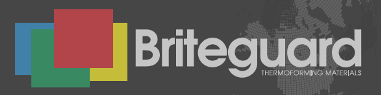 BRITEGUARD EXTRUDED SAFETY DATA SHEETHEALTH EFFECTS:Sportsguard material: Not classified as hazardous according to criteria of Worksafe AustraliaIngredients: Vinyl AcetateAcute swallowed: Practically non-harmful by ingestionAcute skin: Non irritantAcute inhaled: None irritant on inhalationOTHER INFORMATION: These copolymers may be considered as: Non irritant to the skin and eyesPractically non-harmful by ingestionThermal decomposition gives vapors, which could be irritating to the skin and mucous membrane.Flash point 350 degrees approx (As Tm D 19 - 29) above 260 degrees decomposition gives acetic acid and carbon monoxide.Sportsguard Copolymer EVA: V.A. content:  26 % Melt index:  3 - 4.5 (g/10 mn) Melting point:  75° c Viscous point: 44°c Ring and ball temperature: 160°c Tensile strength of break: 33 (mpa) Sportsguard Copolymers contain antioxidants. Elongation at break: 700 - 1000% Hardness: Shore A 83 Density: 0.95 (g/cm2) Sportsguard copolymers contain antioxidants.Not classified as hazardous according to criteria of N.O.H.S.C. 